Муниципальное общеобразовательное учреждение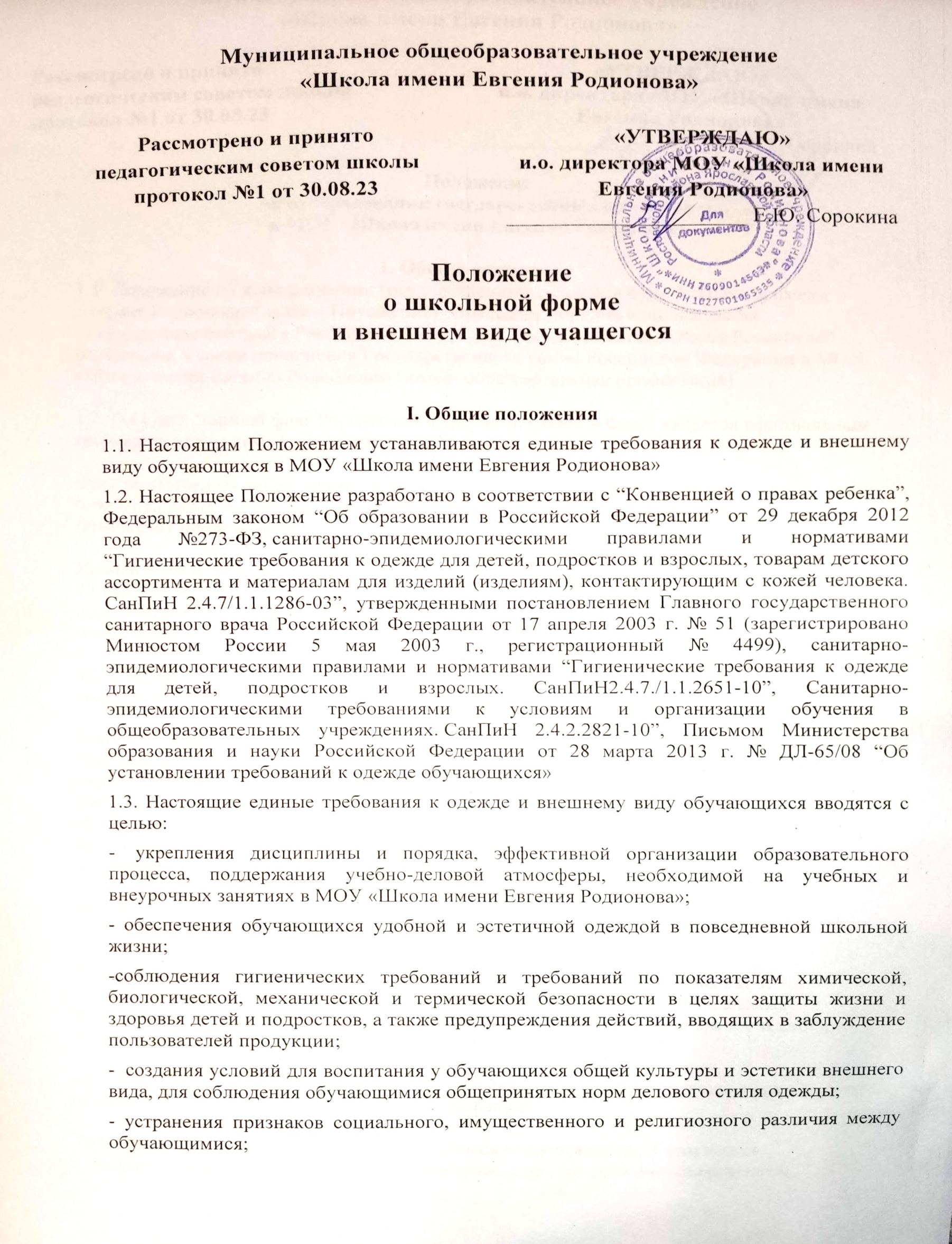 «Школа имени Евгения Родионова»Положение о школьной форме и внешнем виде учащегосяI. Общие положения1.1. Настоящим Положением устанавливаются единые требования к одежде и внешнему виду обучающихся в МОУ «Школа имени Евгения Родионова»1.2. Настоящее Положение разработано в соответствии с “Конвенцией о правах ребенка”, Федеральным законом “Об образовании в Российской Федерации” от 29 декабря 2012 года №273-ФЗ, санитарно-эпидемиологическими правилами и нормативами “Гигиенические требования к одежде для детей, подростков и взрослых, товарам детского ассортимента и материалам для изделий (изделиям), контактирующим с кожей человека. СанПиН 2.4.7/1.1.1286-03”, утвержденными постановлением Главного государственного санитарного врача Российской Федерации от 17 апреля 2003 г. № 51 (зарегистрировано Минюстом России 5 мая 2003 г., регистрационный № 4499), санитарно-эпидемиологическими правилами и нормативами “Гигиенические требования к одежде для детей, подростков и взрослых. СанПиН2.4.7./1.1.2651-10”, Санитарно-эпидемиологическими требованиями к условиям и организации обучения в общеобразовательных учреждениях. СанПиН 2.4.2.2821-10”, Письмом Министерства образования и науки Российской Федерации от 28 марта 2013 г. № ДЛ-65/08 “Об установлении требований к одежде обучающихся»1.3. Настоящие единые требования к одежде и внешнему виду обучающихся вводятся с целью:-  укрепления дисциплины и порядка, эффективной организации образовательного процесса, поддержания учебно-деловой атмосферы, необходимой на учебных и внеурочных занятиях в МОУ «Школа имени Евгения Родионова»;- обеспечения обучающихся удобной и эстетичной одеждой в повседневной школьной жизни;-соблюдения гигиенических требований и требований по показателям химической, биологической, механической и термической безопасности в целях защиты жизни и здоровья детей и подростков, а также предупреждения действий, вводящих в заблуждение пользователей продукции;-  создания условий для воспитания у обучающихся общей культуры и эстетики внешнего вида, для соблюдения обучающимися общепринятых норм делового стиля одежды;- устранения признаков социального, имущественного и религиозного различия между обучающимися;- предупреждения возникновения у обучающихся психологического дискомфорта перед сверстниками;- укрепления общего имиджа МОУ «Школа имени Евгения Родионова», формирования школьной идентичности.1.4 Настоящее Положение вступает в силу с 1 сентября 2017  года.II. Функции школьной формы2.1. Обеспечение нормального функционирования всех структурных компонентов учебно-воспитательного процесса на весь учебный период.2.2. Поддержание общей дисциплины и порядка в школе, согласно Правил внутреннего распорядка для учащихся и Устава школы.2.3. Устранение различий в одежде детей вне зависимости от материального и социального положения их родителей (законных представителей).2.4. Удобство и комфортность использования в различные времена года.2.5. Соответствие гигиеническим требованиям.2.6. Формирование и развитие эстетического вкуса, культуры одежды.III. Основные требования к форме и внешнему виду учащихся3.1.  Школьная форма рекомендуется следующих видов: повседневную, парадную, полевую и спортивную. Парадная школьная форма используется обучающимися в дни проведения праздников, торжественных линеек и мероприятий.3.1.1. Повседневная школьная форма:- Брюки черные классические (в теплое время года для девочек, черная классическая юбка, колготы телесного цвета);- Обувь черная классическая;- Куртка черная с петлями для погон ( на куртке на левом рукаве шеврон красный кадетский, на правом рукаве черный шеврон школьный);- Рубаха синяя с петлями для погон;- Галстук черный классический;- Берет черный с круглой кокардой со звездой;- для кадетов обязательное ношение погон красных кадетских.3.1.2. Парадная школьная форма:Состоит из повседневной школьной одежды, дополненной белой рубашкой, для знаменной группы дополнительно- белые перчатки, аксельбанты, флажок на берет .3.1.3. Полевая школьная форма:Одевается в случае полевых выходов, походов и других полевых занятий. А так же может применятся в качестве спортивной формы одежды по сезону. Состоит из- Камуфлированные брюки;- Камуфлированная футболка (при необходимости, в соответствии с сезоном, куртка камуфлированная утепленная);- Спортивная обувь темных тонов или бердцы;- Камуфлированная кепи с темной кокардой;- полевые погоны со знаками различия.3.1.4. Спортивная форма:Для занятий в спортивном зале и на улице в теплое время года:- Камуфлированная футболка;- Камуфлированный спортивные брюки, допускаются темные либо камуфлированные шорты;  - Спортивная обувь темных тонов;- Камуфлированная бандана.Спортивная школьная форма  предназначена только для уроков физической культуры и на время проведения спортивных праздников, соревнований.3.2. Сменная обувь обязательна. Обувь должна быть чистой.3.3. Педагогический состав работников школы должен показывать пример своим воспитанникам, выдерживать деловой стиль в своей повседневной одежде.IV. Внешний вид  обучающихся  4.1. Общими принципами  создания внешнего вида обучающегося являются аккуратность, опрятность, сдержанность. 4.2. Внешний вид должен соответствовать общепринятым в обществе нормам делового стиля и исключать вызывающие детали, волосы, лицо и руки должны быть чистыми и ухоженными, используемые  дезодорирующие средства должны иметь легкий и нейтральный запах. 4.3. Для  всех обучающихся обязательна аккуратная деловая прическа.У девочек и девушек длинные и средней длины волосы собраны в пучок или косу, прибраны заколками (распущенные волосы не допускаются).  У мальчиков и юношей классическая короткая стрижка (длинные волосы не допускаются).4.4. Не разрешаются яркий макияж, маникюр, пирсинг.У девушек ногти средней длины, маникюр – бесцветный или  с использованием лака светлых тонов без рисунков, наклеек и страз.V. Обязанности5.1. Учащиеся обязаны:5.1.1. Носить повседневную школьную форму ежедневно.5.1.2. Бережно относиться к форме других учащихся школы.5.2. Спортивная форма в дни уроков физической культуры приносится с собой. В дни проведения торжественных линеек, праздников школьники надевают парадную форму.5.3. Одежда должна быть обязательно чистой, свежей, выглаженной5.4. Учащимся запрещено:5.4.1. Приходить на учебные занятия без школьной формы.5.4.2. Приходить на учебные занятия кроме физической культуры в спортивной форме.5.4.3. Носить в школу аксессуары, массивные украшения (бусы, броши, серьги, кольца, ремни с массивными пряжками).5.4.4. Появляться в МОУ «Школа имени Евгения Родионова» с экстравагантными стрижками и прическами, с волосами, окрашенными в яркие неестественные оттенки, с ярким маникюром и макияжем, с пирсингом.VI. Права и обязанности родителей6.1. Родители имеют право:6.1.1. Обсуждать на родительских комитетах класса вопросы, имеющие отношение к школьной форме, выносить на рассмотрение администрации предложения в отношении школьной формы.6.1.2. Приглашать на классный родительский комитет, родителей, дети которых уклоняются от ношения школьной формы, и применять к таким родителям меры в рамках своей компетенции.6.2. Родители обязаны:6.2.1. Приобрести или пошить школьную форму, и обувь до начала учебного года.6.2.2. Ежедневно контролировать внешний вид учащегося перед выходом его в школу в соответствии с требованиями Положения.6.2.3. Следить за состоянием школьной формы своего ребенка, т.е. своевременно ее стирать по мере загрязнения.6.2.4. Не допускать ситуаций, когда учащийся причину отсутствия формы объясняет тем, что она постирана и не высохла.6.3. За ненадлежащее исполнение или неисполнение родителями данного Положения родители несут административную ответственность, определенную родительским комитетом школы в рамках его компетенции.VII. Меры административного воздействия7.1. Настоящее Положение является локальным актом МОУ «Школа имени Евгения Родионова»  и обязательно для выполнения обучающимися 1-11-х классов и их родителями (законными представителями).7.2. В случае нарушения обучающимися данного Положения родители (законные представители) должны быть поставлены в известность классным руководителем незамедлительно.7.3. За нарушение данного Положения к обучающимся могут применяться следующие виды  дисциплинарной  ответственности:вызов родителей (законных представителей)  для беседы с классным руководителем, администрацией школы;постановка обучающегося на внутришкольный контроль.VIII. Права, обязанности и ответственность классного руководителя8.1. Классный руководитель имеет право:8.1.1. Разъяснить пункты данного Положения учащимся и родителям под роспись.8.2. Классный руководитель обязан:8.2.1. Осуществлять ежедневный контроль на предмет ношения учащимися своего класса школьной формы перед началом учебных занятий.8.2.2. Своевременно (в день наличия факта) ставить родителей в известность о факте отсутствия школьной формы у учащегося.8.2.3. В течение учебного года  проводить разъяснительную    работу с обучающимися и родителями (законными представителями), нарушающими  требования Положения.8.2.4. Действовать в рамках своей компетенции на основании должностной инструкции.IX. Заключительные положения.9.1. Решение о введении единых требований к школьной форме и внешнему виду обучающихся в МОУ «Школа имени Евгения Родионова»  принимается всеми участниками образовательного процесса, учитывает материальные затраты малообеспеченных и многодетных семей.9.2. Данное Положение доводится до сведения всех педагогических работников, родителей (законных представителей) и обучающихся в течение двух недель со дня вступления его в силу.9.3.  Ответственность за доведение информации до обучающихся и их родителей (законных   представителей) возлагается на классных руководителей.9.4. Контроль за соблюдением обучающимися единых требований к школьной форме и внешнему виду осуществляют все сотрудники МОУ «Школа имени Евгения Родионова», относящиеся к административному, педагогическому и учебно-вспомогательному персоналу.Рассмотрено и принятопедагогическим советом школы протокол №1 от 30.08.23«УТВЕРЖДАЮ»и.о. директора МОУ «Школа имени Евгения Родионова»_____________________	Е.Ю. Сорокина